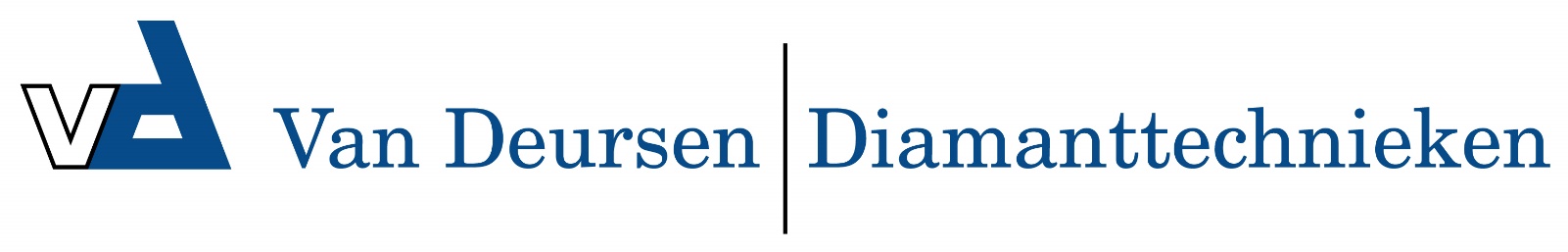 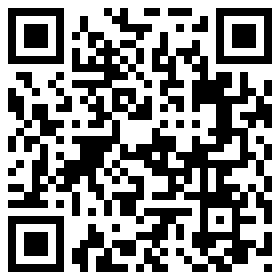 ED 120-150-200 Special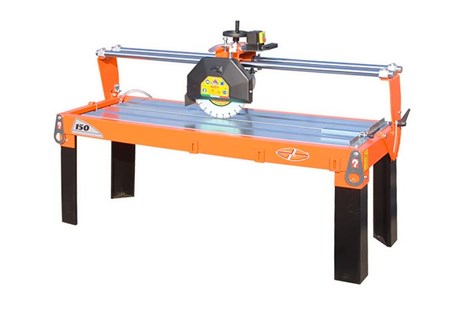 Technical DataITEMMOD.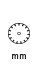 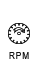 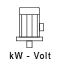 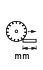 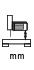 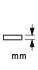 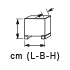 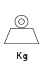 120311MANTA 120 SP  35014002,2-2301200210110165x66x77   168120301MANTA 120 SP35014003,6-4001200210110165x66x77   168120305MANTA 120 SP45028004-4001200210150165x66x77   168120335MANTA 150 SP45014002,2-2301500210150197x88x77   210120354ED   MANTA 150 SP45028003-4001500210150197x88x77   185120400EDMANTA 150 SP45028004-4001500210150197x88x77   216120457MANTA 200 SP45014002,2-2302000210150250x88x77   260120455MANTA 200 SP45014003,6-4002000210150250x88x77   260120451MANTA 200 SP45028004-4002000210150250x88x77   260120356MANTA 150 SP350 – 25.428002.2 – 2301500210150197x88x71   210120458MANTA 200 SP350 – 25.428002.2 – 2302000210150250x88x77   260* Voltage and power upon request on all models
** All versions have chrome bars, 50 mm in diameter* Voltage and power upon request on all models
** All versions have chrome bars, 50 mm in diameter* Voltage and power upon request on all models
** All versions have chrome bars, 50 mm in diameter* Voltage and power upon request on all models
** All versions have chrome bars, 50 mm in diameter* Voltage and power upon request on all models
** All versions have chrome bars, 50 mm in diameter* Voltage and power upon request on all models
** All versions have chrome bars, 50 mm in diameter* Voltage and power upon request on all models
** All versions have chrome bars, 50 mm in diameter* Voltage and power upon request on all models
** All versions have chrome bars, 50 mm in diameter* Voltage and power upon request on all models
** All versions have chrome bars, 50 mm in diameter* Voltage and power upon request on all models
** All versions have chrome bars, 50 mm in diameter